Асоціація звернулася до Уряду та Мінфіну щодо проблемних питань бюджетів ОТГ у 2020-2021 рокахЛипень 28, 2020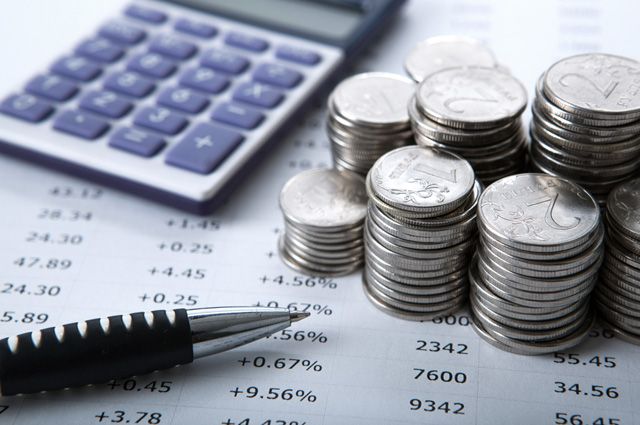 Асоціація ОТГ закликала органи державної  влади до конструктивного діалогу та пошуку компромісних рішень щодо вирішення проблемних питань бюджетів місцевого самоврядування у 2020 та 2021 роках, оскільки цілий ряд накопичених проблем у цій сфері станом на тепер потребують вирішення власне на рівні держави. В іншому випадку бюджети місцевого самоврядування продовжуватимуть заглиблюватися у кризову ситуацію.Щодо проблемних питань бюджетів об’єднаних територіальних громад у 2020 році:відновити субвенцію з державного бюджету місцевим бюджетам на підтримку розвитку об’єднаних територіальних громад на підставі статті 28 Закону України “Про Державний бюджет України на 2020 рік”. Позитивне вирішення даного питання дозволить зняти цілий ряд накопичених проблем, в тому числі пов’язаних з боротьбою з гострою респіраторною хворобою COVID-19, спричиненою коронавірусом SARS-CoV-2.Позицію Асоціації ОТГ підтримало Міністерство розвитку громад та територій України і звернулося до Кабінету Міністрів України з проханням розглянути питання щодо відновлення видатків державного бюджету за бюджетною програмою “Субвенція з державного бюджету місцевим бюджетам на підтримку розвитку об’єднаних територіальних громад” (лист від 12.05.2020 №1/34.4/3943-20).відновити дію статті 103 Бюджетного кодексу України та забезпечити компенсацією втрат доходів місцевих бюджетів внаслідок наданих державою податкових пільгПрийняті зміни до податкового законодавства щодо підтримки платників податків у зв’язку із здійснення заходів, спрямованих на запобігання виникнення і поширення коронавірусної хвороби (COVID-19), призвели до непередбачуваних втрат місцевих бюджетів від надходжень місцевих податків таких як плата за землю та податок на нерухоме майно, відмінне від земельної ділянки. Внесення подібних змін повинно супроводжуватися компенсацією втрат доходів місцевих бюджетів з державного бюджету внаслідок наданих державою податкових пільг у відповідності до статті 103 Бюджетного кодексу України.Асоціація ОТГ констатує, що органи місцевого самоврядування  з самого початку на рівні з органами державної влади взяли на себе всю повноту відповідальності за здійснення всіх заходів, спрямованих на запобігання виникнення і поширення коронавірусної хвороби (COVID-19). Органи ОТГ витратили сотні тисяч гривень, подекуди міліони гривень, які не були заплановані під час формування і затвердження місцевих бюджетів, на надання допомоги закладам охорони здоров’я для закупівлі обладнання та засобів захисту медичного персоналу, закупівлю дезінфікуючих засобів та апаратів для органів влади, ЦНАПів, об’єктів соціальної інфраструктури, зокрема шкіл, дитячих садочків тощо.При цьому, у зв’язку із прийнятими змінами до податкового законодавства та сповільненням економічної активності суттєві втрати спостерігаються у дохідній частині бюджетів об’єднаних територіальних громад, зокрема від надходжень:податку на доходи фізичних осіб, що сплачуються податковими агентами із доходів платників податку у вигляді заробітної плати тощо;податку з реалізації суб’єктами господарювання роздрібної торгівлі підакцизних товарів;земельного податку з юридичних осіб та орендної плати за землю;податку на нерухоме майно, відмінне від земельного податку.Щодо актуальних проблемних питань наступного бюджетного періоду, то пріоритетними залишаються питання необхідності розмежування повноважень, їх фінансового забезпечення, міжбюджетного вирівнювання.Сьогодні на рівні держави проводиться велика робота в напрямі розподілу повноважень на власні та делеговані, ведеться гостра дискусія навколо цієї проблематики, однак поза належною увагою залишається питання фінансового забезпечення таких повноважень. Попередній аналіз розмежованих повноважень органів місцевого самоврядування у рамках Концепції щодо внесення змін до законів України «Про місцеве самоврядування в Україні» та «Про місцеві державні адміністрації» свідчить, що обсяг повноважень органів місцевого самоврядування лише розширюється, при цьому про збільшення джерельної бази для виконання таких повноважень мови поки-що не йде. Асоціацію ОТГ непокоїть подібний стан речей, оскільки всі бюджети, що становлять бюджетну систему України, повинні бути збалансованими, базуватися на реалістичних макропоказниках економічного і соціального розвитку України та розрахунках надходжень і витрат бюджетів.Асоціація ОТГ уже порушувала питання створення законодавчого підґрунтя в частині об’єктивного співвідношення видаткових повноважень органів ОТГ та дохідних джерел їх здійснення, і зокрема – необхідності збільшення до 80 відсотків ПДФО у доходах загального фонду бюджетів місцевого самоврядування (лист Асоціації ОТГ від 26.03.2020 № 0111), і цілком погоджується з Мінфіном, що дане питання повинно розглядатися комплексно в рамках здійснення заходів з децентралізації та розмежування повноважень між органами виконавчої влади. Однак, дане питання повинно розглядатися ще й конструктивно, із предметним вивченням всіх проблемних питань, які щороку накопичуються у бюджетах місцевого самоврядування в процесі уже самої децентралізації. В ситуації, коли передаються повноваження, і не переглядаються джерела здійснення таких повноважень, децентралізація як така, опиняється під загрозою. Мінфін констатує, що збільшення відсотка ПДФО для місцевих бюджетів тягне за собою суттєве зменшення доходів державного бюджету, які спрямовуються зокрема на соціальний захист та соціальне забезпечення. Асоціація ОТГ не погоджується з такою аргументацією, оскільки, на сьогодні здійснення видатків у цій сфері фактично у повній мірі перекладається на органи місцевого самоврядування, включаючи компенсаційні виплати за пільговий проїзд окремих категорій громадян, пільги з послуг зв’язку, інші передбачені законодавством пільги.Значний обсяг бюджетних коштів на виконання делегованих повноважень органи ОТГ спрямовують на галузі освіти та охорони здоров’я:– у сфері освіти: освітньої субвенції не вистачає на всі видатки цієї галузі, субвенція фактично спрямовується лише на оплату праці педагогічних працівників, а всі інші видатки (оплата праці з нарахуваннями обслуговуючого персоналу, підвезення учнів, оплата комунальних послуг тощо) на функціонування цієї галузі, в тому числі на дошкільну та позашкільну освіту, громади забезпечують бюджетними коштами за рахунок доходів загального фонду бюджетів ОТГ;– у сфері охорони здоров’я, коштів, що перераховуються Національною службою охорони здоров’я України медичним закладам за договорами про медичне обслуговування населення за програмою медичних гарантій  також не вистачає, капітаційна ставка не підвищується.Тому, ще раз зауважуємо, що з моменту встановлення відсотка податку на доходи фізичних осіб для бюджетів органів місцевого самоврядування в розмірі 60% пройшло більше 5 років, з того часу (особливо – з 2017 року) на органи місцевого самоврядування перекладено цілий ряд делегованих повноважень без закріплення  відповідного фінансового ресурсу для їх виконання.Усе вищевикладене є серйозною загрозою децентралізації, і загалом –фінансової стабільності бюджетів органів місцевого самоврядування, значним послабленням фінансової спроможності останніх.Потребує удосконалення механізм горизонтального вирівнювання податкоспоможності бюджетів місцевого самоврядування, і Асоціація ОТГ просить взяти до уваги аргументацію, викладену у листі від 26.03.2020 № 0111, і врахувати її під час формування розрахункових показників місцевих бюджетів на 2021 рік.Асоціація ОТГ також констатує, що надто актуальною залишається сфера соціального-економічного розвитку громад. І у вже створених громад, і громад, які будуть утворені згідно з новими перспективними планами, є величезна потреба в субвенції на формування інфраструктури територіальних громад.Територіальні громади потребують  фінансової підтримки держави, оскільки інфраструктура, яку вони отримують від районних державних адміністрацій у свою власність, потребує суттєвих фінансових вкладень для приведення її до належного стану з метою раціонального використання її в цілях надання ефективних послуг територіальним громадам. Цю інфраструктуру ні в якому разі не можна порівнювати із інфраструктурою, приміром, міст обласного значення, яка формувалася десятиліттями, і подекуди до цього часу перебуває не в найкращому стані.Тому, це дуже необхідний суттєвий для органів ОТГ ресурс, і практика передбачення відповідної субвенції з тим же формульним механізмом розподілу між бюджетами місцевого самоврядування має бути збережена у процесі формування проекту Державного бюджету на наступний рік. Пропозиції щодо внесення відповідних змін до Бюджетного кодексу України Асоціація ОТГ подала і Мінрегіону і Комітету Верховної Ради України з питань бюджету.Асоціація ОТГ досягла повного консенсусу з Мінфіном в частині  необхідності скасування пільг, наданих гірничодобувним підприємствам для видобування корисних копалин та розробки родовищ корисних копалин, продовження не застосування пільги для земельних ділянок залізничного транспорту та відновлення проведення індексації нормативної грошової оцінки землі та встановлення коефіцієнту індексації на рівні реального індексу інфляції, і просить продовжувати відстоювати і в подальшому порушенні питання, оскільки мова йде про вагомий фінансовий ресурс бюджетів місцевого самоврядування, який відіграє важливу роль у збалансуванні всієї бюджетної системи України.Є нагальна потреба у передбаченні додаткової дотації місцевим бюджетам на здійснення видатків з утримання закладів освіти та охорони здоров’я.